		آمار  روزانه شناورهای تخلیه وبارگیری شرکت آریا بنادر ایرانیان	از ساعت  45: 06  تا ساعت 06:45 مورخه 23/09/1400 لغایت 24/09/1400		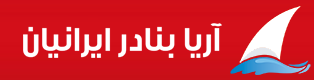 اسکلهاسکلهنام شناورنام کشتیرانینام کشتیرانیتناژ  تخلیهتناژبارگیریمحل تخلیهمحل تخلیهنوع تجهیزاتمحموله کشتیمحموله کشتیتاریخ و ساعت پهلوگیریتاریخ و ساعت شروع عملیاتتاریخ و ساعت شروع عملیاتتاریخ و ساعت شروع عملیاتتناژ  تخلیه و بارگیــریتناژ  تخلیه و بارگیــریتناژ  تخلیه و بارگیــریتناژ  تخلیه و بارگیــریمجموع تناژ سه شیفتمجموع تناژ سه شیفتتناژباقیمانده /اتمام تخلیه یا بارگیری(تن)تناژباقیمانده /اتمام تخلیه یا بارگیری(تن)زمان عملیات(OT)زمان عملیات(OT)نرم متوسطنرم متوسطماندگاری دراسکله(ساعت)اسکلهاسکلهنام شناورنام کشتیرانینام کشتیرانیتناژ  تخلیهتناژبارگیریمحل تخلیهمحل تخلیهنوع تجهیزاتتخلیهبارگیریتاریخ و ساعت پهلوگیریتاریخ و ساعت شروع عملیاتتاریخ و ساعت شروع عملیاتتاریخ و ساعت شروع عملیاتتناژصبحتناژعصرتناژعصرتناژشبمجموع تناژ سه شیفتمجموع تناژ سه شیفتتناژباقیمانده /اتمام تخلیه یا بارگیری(تن)تناژباقیمانده /اتمام تخلیه یا بارگیری(تن)تخلیهبارگیریتخلیهبارگیریماندگاری دراسکله(ساعت)44احمد کدیروفآریا ترابر نوشهرآریا ترابر نوشهر4500*انبار6000متریانبار6000متریایتال ذرت*23/09/0023/09/0023/09/0023/09/00ت:*ت:89ت:89ت:455ت:544ت:544باقی تخلیه:3956باقی تخلیه:395610:55*50**44احمد کدیروفآریا ترابر نوشهرآریا ترابر نوشهر4500*انبار6000متریانبار6000متریایتال ذرت*12:2018:2018:2018:2010:55*50**55آناپارساگستر آبراه دریاپارساگستر آبراه دریا9901768محوطهمحوطهمنگان224چوبگردپالت.کیسه.سواری (25)21/09/0021/09/0021/09/0021/09/00ت: *ت: *ت: *ت: *ت: *ت: **********************19:30*24*55آناپارساگستر آبراه دریاپارساگستر آبراه دریا9901768محوطهمحوطهمنگان224چوبگردپالت.کیسه.سواری (25)11:3515:3015:3015:30ب:144ب:138ب:138ب:175ب:457ب:457باقی بارگیری:1311باقی بارگیری:1311*19:30*24*66ویانادریای خزردریای خزر29761884سریرتجارتسریرتجارتگاتوالدلیبهر229ذرتپالت-کیسه -کانتینر22/09/0022/09/0022/09/0022/09/00ت: 1068ت:402ت:402ت:343ت:1813ت:1813اتمام تخلیه: 03:45اتمام تخلیه: 03:4517:55*101**66ویانادریای خزردریای خزر29761884سریرتجارتسریرتجارتگاتوالدلیبهر229ذرتپالت-کیسه -کانتینر09:4023:4523:4523:4517:55*101**77پریندریای خزردریای خزر3059*محوطه محوطه ریلی 4011ریلی 4010تخته-کانتینر خالی *23/09/0023/09/0023/09/0023/09/00ت:*ت:161ت:161ت:666ت:827ت:827باقی تخلیه: 2232باقی تخلیه: 223209:55*84**77پریندریای خزردریای خزر3059*محوطه محوطه ریلی 4011ریلی 4010تخته-کانتینر خالی *16:3019:2019:2019:2009:55*84**88بوسکو  گیلانبنیاد بنیاد 5197*بنیادبنیادمکنده 233  لیبهر 229 ، 4017گندم *22/09/0023/09/0023/09/0023/09/00ت:1434ت:1476ت:1476ت:947ت:3857ت:3857باقی تخلیه: 253باقی تخلیه: 25319:25*199**88بوسکو  گیلانبنیاد بنیاد 5197*بنیادبنیادمکنده 233  لیبهر 229 ، 4017گندم *20:0000:3500:3500:3519:25*199**99نجوی-2پارسا گستر آبراه دریاپارسا گستر آبراه دریا*1425**لیبهر 4017 ریلی 4010*پالت20/09/0020/09/0020/09/0020/09/00*********************************02:40*187699نجوی-2پارسا گستر آبراه دریاپارسا گستر آبراه دریا*1425**لیبهر 4017 ریلی 4010*پالت05:1008:4008:4008:40ب: 47ب: *ب: *ب: *ب: 47ب: 47اتمام  بارگیری:09:25اتمام  بارگیری:09:25*02:40*18761010کاسانفمواج دریامواج دریا284305محوطه.انبارحمل یکسرهمحوطه.انبارحمل یکسره*پالت.کانتینرخالی20(22).نگلهسواری (152)تریلی (2)17/09/0017/09/0017/09/0017/09/00ت:*ت: *ت: *ت:*ت:*ت:**********************00:50*86*1010کاسانفمواج دریامواج دریا284305محوطه.انبارحمل یکسرهمحوطه.انبارحمل یکسره*پالت.کانتینرخالی20(22).نگلهسواری (152)تریلی (2)13:5017:4517:4517:45ب: *ب:77ب:77ب: *ب: 77ب: 77اتمام بارگیری :22:15اتمام بارگیری :22:15*00:50*86*برای تخلیه کشتی احمد کدیروف  در شیفت صبح*  عصر* شب5 استفاده گردید.  برای تخلیه کشتی ویانا در شیفت صبح6  عصر5 شب3 استفاده گردید.برای تخلیه کشتی احمد کدیروف  در شیفت صبح*  عصر* شب5 استفاده گردید.  برای تخلیه کشتی ویانا در شیفت صبح6  عصر5 شب3 استفاده گردید.برای تخلیه کشتی احمد کدیروف  در شیفت صبح*  عصر* شب5 استفاده گردید.  برای تخلیه کشتی ویانا در شیفت صبح6  عصر5 شب3 استفاده گردید.برای تخلیه کشتی احمد کدیروف  در شیفت صبح*  عصر* شب5 استفاده گردید.  برای تخلیه کشتی ویانا در شیفت صبح6  عصر5 شب3 استفاده گردید.برای تخلیه کشتی احمد کدیروف  در شیفت صبح*  عصر* شب5 استفاده گردید.  برای تخلیه کشتی ویانا در شیفت صبح6  عصر5 شب3 استفاده گردید.برای تخلیه کشتی احمد کدیروف  در شیفت صبح*  عصر* شب5 استفاده گردید.  برای تخلیه کشتی ویانا در شیفت صبح6  عصر5 شب3 استفاده گردید.برای تخلیه کشتی احمد کدیروف  در شیفت صبح*  عصر* شب5 استفاده گردید.  برای تخلیه کشتی ویانا در شیفت صبح6  عصر5 شب3 استفاده گردید.برای تخلیه کشتی احمد کدیروف  در شیفت صبح*  عصر* شب5 استفاده گردید.  برای تخلیه کشتی ویانا در شیفت صبح6  عصر5 شب3 استفاده گردید.برای تخلیه کشتی احمد کدیروف  در شیفت صبح*  عصر* شب5 استفاده گردید.  برای تخلیه کشتی ویانا در شیفت صبح6  عصر5 شب3 استفاده گردید.برای تخلیه کشتی احمد کدیروف  در شیفت صبح*  عصر* شب5 استفاده گردید.  برای تخلیه کشتی ویانا در شیفت صبح6  عصر5 شب3 استفاده گردید.برای تخلیه کشتی احمد کدیروف  در شیفت صبح*  عصر* شب5 استفاده گردید.  برای تخلیه کشتی ویانا در شیفت صبح6  عصر5 شب3 استفاده گردید.برای تخلیه کشتی احمد کدیروف  در شیفت صبح*  عصر* شب5 استفاده گردید.  برای تخلیه کشتی ویانا در شیفت صبح6  عصر5 شب3 استفاده گردید.برای تخلیه کشتی احمد کدیروف  در شیفت صبح*  عصر* شب5 استفاده گردید.  برای تخلیه کشتی ویانا در شیفت صبح6  عصر5 شب3 استفاده گردید.برای تخلیه کشتی احمد کدیروف  در شیفت صبح*  عصر* شب5 استفاده گردید.  برای تخلیه کشتی ویانا در شیفت صبح6  عصر5 شب3 استفاده گردید.برای تخلیه کشتی احمد کدیروف  در شیفت صبح*  عصر* شب5 استفاده گردید.  برای تخلیه کشتی ویانا در شیفت صبح6  عصر5 شب3 استفاده گردید.برای تخلیه کشتی احمد کدیروف  در شیفت صبح*  عصر* شب5 استفاده گردید.  برای تخلیه کشتی ویانا در شیفت صبح6  عصر5 شب3 استفاده گردید.برای تخلیه کشتی احمد کدیروف  در شیفت صبح*  عصر* شب5 استفاده گردید.  برای تخلیه کشتی ویانا در شیفت صبح6  عصر5 شب3 استفاده گردید.برای تخلیه کشتی احمد کدیروف  در شیفت صبح*  عصر* شب5 استفاده گردید.  برای تخلیه کشتی ویانا در شیفت صبح6  عصر5 شب3 استفاده گردید.برای تخلیه کشتی احمد کدیروف  در شیفت صبح*  عصر* شب5 استفاده گردید.  برای تخلیه کشتی ویانا در شیفت صبح6  عصر5 شب3 استفاده گردید.برای تخلیه کشتی احمد کدیروف  در شیفت صبح*  عصر* شب5 استفاده گردید.  برای تخلیه کشتی ویانا در شیفت صبح6  عصر5 شب3 استفاده گردید.برای تخلیه کشتی احمد کدیروف  در شیفت صبح*  عصر* شب5 استفاده گردید.  برای تخلیه کشتی ویانا در شیفت صبح6  عصر5 شب3 استفاده گردید.برای تخلیه کشتی احمد کدیروف  در شیفت صبح*  عصر* شب5 استفاده گردید.  برای تخلیه کشتی ویانا در شیفت صبح6  عصر5 شب3 استفاده گردید.برای تخلیه کشتی احمد کدیروف  در شیفت صبح*  عصر* شب5 استفاده گردید.  برای تخلیه کشتی ویانا در شیفت صبح6  عصر5 شب3 استفاده گردید.برای تخلیه کشتی احمد کدیروف  در شیفت صبح*  عصر* شب5 استفاده گردید.  برای تخلیه کشتی ویانا در شیفت صبح6  عصر5 شب3 استفاده گردید.برای تخلیه کشتی احمد کدیروف  در شیفت صبح*  عصر* شب5 استفاده گردید.  برای تخلیه کشتی ویانا در شیفت صبح6  عصر5 شب3 استفاده گردید.برای تخلیه کشتی احمد کدیروف  در شیفت صبح*  عصر* شب5 استفاده گردید.  برای تخلیه کشتی ویانا در شیفت صبح6  عصر5 شب3 استفاده گردید.برای تخلیه کشتی احمد کدیروف  در شیفت صبح*  عصر* شب5 استفاده گردید.  برای تخلیه کشتی ویانا در شیفت صبح6  عصر5 شب3 استفاده گردید.برای تخلیه کشتی احمد کدیروف  در شیفت صبح*  عصر* شب5 استفاده گردید.  برای تخلیه کشتی ویانا در شیفت صبح6  عصر5 شب3 استفاده گردید.برای تخلیه کشتی احمد کدیروف  در شیفت صبح*  عصر* شب5 استفاده گردید.  برای تخلیه کشتی ویانا در شیفت صبح6  عصر5 شب3 استفاده گردید.نام شناورنام شناورنام شناوراز ساعت لغایتاز ساعت لغایتاز ساعت لغایتمیزان توقفتوضیحاتتوضیحاتتوضیحاتتوضیحاتتوضیحاتتوضیحاتنام شناورنام شناورنام شناوراز ساعت لغایتاز ساعت لغایتاز ساعت لغایتمیزان توقفمیزان توقفتوضیحاتتوضیحاتتوضیحاتتوضیحاتتوضیحاتتوضیحات4احمد کدیروفاحمد کدیروفاحمد کدیروف12:20 الی 14:4512:20 الی 14:4512:20 الی 14:4502:25پاس کشتیپاس کشتیپاس کشتیپاس کشتیپاس کشتیپاس کشتی7پرین پرین پرین 16:30الی 17:3016:30الی 17:3016:30الی 17:3001:0001:00پاس کشتی پاس کشتی پاس کشتی پاس کشتی پاس کشتی پاس کشتی 4احمد کدیروفاحمد کدیروفاحمد کدیروف14:45الی 15:4514:45الی 15:4514:45الی 15:4501:00عملیات سرویرعملیات سرویرعملیات سرویرعملیات سرویرعملیات سرویرعملیات سرویر7پرین پرین پرین 17:30الی 19:2017:30الی 19:2017:30الی 19:2001:5001:50باز کردن لاشینگ باز کردن لاشینگ باز کردن لاشینگ باز کردن لاشینگ باز کردن لاشینگ باز کردن لاشینگ 4احمد کدیروفاحمد کدیروفاحمد کدیروف15:45الی 18:2015:45الی 18:2015:45الی 18:2002:35عدم مجوزمامور قرنطینهعدم مجوزمامور قرنطینهعدم مجوزمامور قرنطینهعدم مجوزمامور قرنطینهعدم مجوزمامور قرنطینهعدم مجوزمامور قرنطینه7پرین پرین پرین 22:00الی 22:4522:00الی 22:4522:00الی 22:4500:4500:45تعویض شیفت تعویض شیفت تعویض شیفت تعویض شیفت تعویض شیفت تعویض شیفت 4احمد کدیروفاحمد کدیروفاحمد کدیروف22:00الی 22:4522:00الی 22:4522:00الی 22:4500:45تعویض شیفت تعویض شیفت تعویض شیفت تعویض شیفت تعویض شیفت تعویض شیفت 7پرین پرین پرین 06:00الی06:4506:00الی06:4506:00الی06:4500:4500:45تعویض شیفتتعویض شیفتتعویض شیفتتعویض شیفتتعویض شیفتتعویض شیفت4احمد کدیروفاحمد کدیروفاحمد کدیروف06:00الی06:4506:00الی06:4506:00الی06:4500:45تعویض شیفتتعویض شیفتتعویض شیفتتعویض شیفتتعویض شیفتتعویض شیفت5آناآناآنا06:45 الی 08:0006:45 الی 08:0006:45 الی 08:0001:15آماده شدن کشتی جهت بارگیریآماده شدن کشتی جهت بارگیریآماده شدن کشتی جهت بارگیریآماده شدن کشتی جهت بارگیریآماده شدن کشتی جهت بارگیریآماده شدن کشتی جهت بارگیری8بوسگو گیلان بوسگو گیلان بوسگو گیلان 06:45 الی 07:3006:45 الی 07:3006:45 الی 07:3000:4500:45جابجایی تجهیزات (لیبهر4017 و مکنده233)جابجایی تجهیزات (لیبهر4017 و مکنده233)جابجایی تجهیزات (لیبهر4017 و مکنده233)جابجایی تجهیزات (لیبهر4017 و مکنده233)جابجایی تجهیزات (لیبهر4017 و مکنده233)جابجایی تجهیزات (لیبهر4017 و مکنده233)5آناآناآنا09:30 الی 10:3009:30 الی 10:3009:30 الی 10:3001:00شیفت کشتی ار اسکله3 به اسکله5شیفت کشتی ار اسکله3 به اسکله5شیفت کشتی ار اسکله3 به اسکله5شیفت کشتی ار اسکله3 به اسکله5شیفت کشتی ار اسکله3 به اسکله5شیفت کشتی ار اسکله3 به اسکله58بوسکو گیلان بوسکو گیلان بوسکو گیلان 08:45الی 09:1508:45الی 09:1508:45الی 09:1500:3000:30جابجایی تجهیزات(لیبهر4017)جابجایی تجهیزات(لیبهر4017)جابجایی تجهیزات(لیبهر4017)جابجایی تجهیزات(لیبهر4017)جابجایی تجهیزات(لیبهر4017)جابجایی تجهیزات(لیبهر4017)5آناآناآنا14:00 الی 14:4514:00 الی 14:4514:00 الی 14:4500:45تعویض شیفتتعویض شیفتتعویض شیفتتعویض شیفتتعویض شیفتتعویض شیفت8بوسکو گیلان بوسکو گیلان بوسکو گیلان 09:30الی 10:3509:30الی 10:3509:30الی 10:3501:0501:05خرابی تجهیزات(لیبهر4017)خرابی تجهیزات(لیبهر4017)خرابی تجهیزات(لیبهر4017)خرابی تجهیزات(لیبهر4017)خرابی تجهیزات(لیبهر4017)خرابی تجهیزات(لیبهر4017)5آناآناآنا22:00الی 22:4522:00الی 22:4522:00الی 22:4500:45تعویض شیفت تعویض شیفت تعویض شیفت تعویض شیفت تعویض شیفت تعویض شیفت 8بوسکو گیلان بوسکو گیلان بوسکو گیلان 14:00 الی 14:4514:00 الی 14:4514:00 الی 14:4500:4500:45تعویض شیفتتعویض شیفتتعویض شیفتتعویض شیفتتعویض شیفتتعویض شیفت5آناآناآنا06:00الی06:4506:00الی06:4506:00الی06:4500:45تعویض شیفتتعویض شیفتتعویض شیفتتعویض شیفتتعویض شیفتتعویض شیفت8بوسکو گیلان بوسکو گیلان بوسکو گیلان 22:00الی 22:4522:00الی 22:4522:00الی 22:4500:4500:45تعویض شیفت تعویض شیفت تعویض شیفت تعویض شیفت تعویض شیفت تعویض شیفت 8بوسکو گیلان بوسکو گیلان بوسکو گیلان 06:00الی06:4506:00الی06:4506:00الی06:4500:4500:45تعویض شیفتتعویض شیفتتعویض شیفتتعویض شیفتتعویض شیفتتعویض شیفت6ویاناویاناویانا12:30 الی 13:0012:30 الی 13:0012:30 الی 13:0000:30جابجایی تجهیزات (لیبهر229 و قیف)جابجایی تجهیزات (لیبهر229 و قیف)جابجایی تجهیزات (لیبهر229 و قیف)جابجایی تجهیزات (لیبهر229 و قیف)جابجایی تجهیزات (لیبهر229 و قیف)جابجایی تجهیزات (لیبهر229 و قیف)6ویاناویاناویانا14:00 الی 14:4514:00 الی 14:4514:00 الی 14:4500:45تعویض شیفتتعویض شیفتتعویض شیفتتعویض شیفتتعویض شیفتتعویض شیفت10کاسانف کاسانف کاسانف 06:45الی 15:2006:45الی 15:2006:45الی 15:2008:3508:35آماده نبودن اسناد بارگیری آماده نبودن اسناد بارگیری آماده نبودن اسناد بارگیری آماده نبودن اسناد بارگیری آماده نبودن اسناد بارگیری آماده نبودن اسناد بارگیری 6ویاناویاناویانا14:45الی 15:5014:45الی 15:5014:45الی 15:5001:05جایجایی تجهیزات (لیبهر 229)جایجایی تجهیزات (لیبهر 229)جایجایی تجهیزات (لیبهر 229)جایجایی تجهیزات (لیبهر 229)جایجایی تجهیزات (لیبهر 229)جایجایی تجهیزات (لیبهر 229)10کاسانف کاسانف کاسانف 15:30الی 18:5015:30الی 18:5015:30الی 18:5003:2003:20سوراخ شدن باک تریلی بروی رمپ کشتی سوراخ شدن باک تریلی بروی رمپ کشتی سوراخ شدن باک تریلی بروی رمپ کشتی سوراخ شدن باک تریلی بروی رمپ کشتی سوراخ شدن باک تریلی بروی رمپ کشتی سوراخ شدن باک تریلی بروی رمپ کشتی 6ویاناویاناویانا22:00الی 22:4522:00الی 22:4522:00الی 22:4500:45تعویض شیفت تعویض شیفت تعویض شیفت تعویض شیفت تعویض شیفت تعویض شیفت 10کاسانف کاسانف کاسانف 19:00الی 21:4519:00الی 21:4519:00الی 21:4502:4502:45آماده نبودن اسناد بارگیری آماده نبودن اسناد بارگیری آماده نبودن اسناد بارگیری آماده نبودن اسناد بارگیری آماده نبودن اسناد بارگیری آماده نبودن اسناد بارگیری 6ویاناویاناویانا03:45الی04:4503:45الی04:4503:45الی04:4501:00عملیات سرویرعملیات سرویرعملیات سرویرعملیات سرویرعملیات سرویرعملیات سرویر6ویاناویاناویانا04:45الی06:4504:45الی06:4504:45الی06:4502:00آماده شدن کشتی جهت بارگیریآماده شدن کشتی جهت بارگیریآماده شدن کشتی جهت بارگیریآماده شدن کشتی جهت بارگیریآماده شدن کشتی جهت بارگیریآماده شدن کشتی جهت بارگیریتوضیحات : کندی عملیات تخلیه کدیروف در شیفت عصرکیسه چینی (101کیسه)و درشیفت شب(51کیسه)در انبار میباشد. توضیحات : کندی عملیات تخلیه کدیروف در شیفت عصرکیسه چینی (101کیسه)و درشیفت شب(51کیسه)در انبار میباشد. توضیحات : کندی عملیات تخلیه کدیروف در شیفت عصرکیسه چینی (101کیسه)و درشیفت شب(51کیسه)در انبار میباشد. توضیحات : کندی عملیات تخلیه کدیروف در شیفت عصرکیسه چینی (101کیسه)و درشیفت شب(51کیسه)در انبار میباشد. توضیحات : کندی عملیات تخلیه کدیروف در شیفت عصرکیسه چینی (101کیسه)و درشیفت شب(51کیسه)در انبار میباشد. توضیحات : کندی عملیات تخلیه کدیروف در شیفت عصرکیسه چینی (101کیسه)و درشیفت شب(51کیسه)در انبار میباشد. توضیحات : کندی عملیات تخلیه کدیروف در شیفت عصرکیسه چینی (101کیسه)و درشیفت شب(51کیسه)در انبار میباشد. توضیحات : کندی عملیات تخلیه کدیروف در شیفت عصرکیسه چینی (101کیسه)و درشیفت شب(51کیسه)در انبار میباشد. توضیحات : کندی عملیات تخلیه کدیروف در شیفت عصرکیسه چینی (101کیسه)و درشیفت شب(51کیسه)در انبار میباشد. توضیحات : کندی عملیات تخلیه کدیروف در شیفت عصرکیسه چینی (101کیسه)و درشیفت شب(51کیسه)در انبار میباشد. توضیحات : کندی عملیات تخلیه کدیروف در شیفت عصرکیسه چینی (101کیسه)و درشیفت شب(51کیسه)در انبار میباشد. توضیحات : کندی عملیات تخلیه کدیروف در شیفت عصرکیسه چینی (101کیسه)و درشیفت شب(51کیسه)در انبار میباشد. توضیحات : کندی عملیات تخلیه کدیروف در شیفت عصرکیسه چینی (101کیسه)و درشیفت شب(51کیسه)در انبار میباشد. توضیحات : کندی عملیات تخلیه کدیروف در شیفت عصرکیسه چینی (101کیسه)و درشیفت شب(51کیسه)در انبار میباشد. توضیحات : کندی عملیات تخلیه کدیروف در شیفت عصرکیسه چینی (101کیسه)و درشیفت شب(51کیسه)در انبار میباشد. توضیحات : کندی عملیات تخلیه کدیروف در شیفت عصرکیسه چینی (101کیسه)و درشیفت شب(51کیسه)در انبار میباشد. توضیحات : کندی عملیات تخلیه کدیروف در شیفت عصرکیسه چینی (101کیسه)و درشیفت شب(51کیسه)در انبار میباشد. توضیحات : کندی عملیات تخلیه کدیروف در شیفت عصرکیسه چینی (101کیسه)و درشیفت شب(51کیسه)در انبار میباشد. توضیحات : کندی عملیات تخلیه کدیروف در شیفت عصرکیسه چینی (101کیسه)و درشیفت شب(51کیسه)در انبار میباشد. توضیحات : کندی عملیات تخلیه کدیروف در شیفت عصرکیسه چینی (101کیسه)و درشیفت شب(51کیسه)در انبار میباشد. توضیحات : کندی عملیات تخلیه کدیروف در شیفت عصرکیسه چینی (101کیسه)و درشیفت شب(51کیسه)در انبار میباشد. توضیحات : کندی عملیات تخلیه کدیروف در شیفت عصرکیسه چینی (101کیسه)و درشیفت شب(51کیسه)در انبار میباشد. توضیحات : کندی عملیات تخلیه کدیروف در شیفت عصرکیسه چینی (101کیسه)و درشیفت شب(51کیسه)در انبار میباشد. توضیحات : کندی عملیات تخلیه کدیروف در شیفت عصرکیسه چینی (101کیسه)و درشیفت شب(51کیسه)در انبار میباشد. توضیحات : کندی عملیات تخلیه کدیروف در شیفت عصرکیسه چینی (101کیسه)و درشیفت شب(51کیسه)در انبار میباشد. توضیحات : کندی عملیات تخلیه کدیروف در شیفت عصرکیسه چینی (101کیسه)و درشیفت شب(51کیسه)در انبار میباشد. توضیحات : کندی عملیات تخلیه کدیروف در شیفت عصرکیسه چینی (101کیسه)و درشیفت شب(51کیسه)در انبار میباشد. توضیحات : کندی عملیات تخلیه کدیروف در شیفت عصرکیسه چینی (101کیسه)و درشیفت شب(51کیسه)در انبار میباشد. توضیحات : کندی عملیات تخلیه کدیروف در شیفت عصرکیسه چینی (101کیسه)و درشیفت شب(51کیسه)در انبار میباشد. 